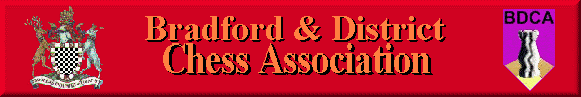 Bradford DCA Committee Meeting MinutesMeeting held 9th January 2014 at the Central Division ClubPresent: J Holliday, C Wood, D Barlow, A Bak, W Williams, Emma Harris (guest, CSC coach)Apologies: W Lilburn-Quick, K Marsh, L Crawford1 Previous month’s meeting minutesThe previous month’s meeting minutes were approved.2 Matters ArisingNone3. ChesstivalWLQ confirmed he was happy to be involved in this year’s upcoming Chesstival. WLQ, WW and DB going to be the three people in charge of the Chesstival sub-comittee which will have the full backing of the BDCA Committee.Subcommittee to organise an initial meeting to start their plans, scheduled for Thursday 16th January at the Latvian Club.The Chesstival Committee should branch out and try and target as many people involved as possible in the setup and execution.4. Treasurer’s ReportCollege still owe league fees.ECF might be sending a provisional bill for the Division 1 games played so far, although we were unsure of how the ECF billing procedure works. AB to remind clubs that their Division 1 players should be ECF graded.5. Secretary’s ReportIndividual Lighting had 45 entries and ran successfully, Andrew Bak and Mike Walker share the trophy as joint champions on 5/6.Keith Trobridge Rapidplay – 44 entries. Won by David Grant on 5.5/6. As usual very popular and lots of prizes were awared.6. Competition Controller ReportThird round takes place at the end of January7.AOBChess in Schools and CommunitiesWW went down to the London Chess Classic for the Chess in Schools and Communities Conference. The scheme is growing, with Barclays Bank becoming financial partners. EEF are funding a research project with the aim of finding out if having chess in the curriculum improves students’ school performance.JH to liaise with WW about potential avenues to get CSC involved in Bradford Schools, perhaps starting with Bingley Grammar.TrophiesOur current trophy engravers are likely going to not be in business any longer. Therefore CW recommended that we switch our services to AB Awards on Manchester Road. They might be changing their names to Alpha Awards. We’ll test them out with the Keith Trobridge Trophy. CW to tell Paul Kadzionis of the new arrangements. 